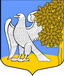 Ленинградская областьЛужский муниципальный районсовет депутатов Ретюнского сельского поселениячетвёртого созываРЕШЕНИЕот 12 февраля 2020 года №41Об отчете главы Ретюнского сельского поселения о результатах своей деятельности за 2019 год перед представительным органомВо исполнение статей 36, 37 Федерального закона №131 от 06.10.2003 года «Об общих принципах организации местного самоуправления в Российской Федерации», Устава Ретюнского сельского поселения, заслушав и обсудив ежегодный отчет главы Ретюнского сельского поселения Камагина Владимира Юрьевича  перед представительным органом Ретюнского сельского поселения о результатах своей деятельности и деятельности представительного органа Совет депутатов Ретюнского сельского поселенияРЕШИЛ:1.Работу главы Ретюнского сельского поселения Камагина Владимира Юрьевича и совета депутатов Ретюнского сельского поселения в обеспечении осуществления органами местного самоуправления полномочий по вопросам местного значения и отдельных государственных полномочий признать удовлетворительной.Глава Ретюнского сельского поселения,исполняющий полномочия председателясовета депутатовВ.Ю. Камагин